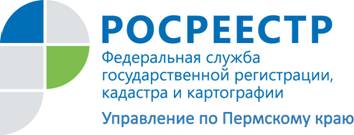 ПРЕСС-РЕЛИЗПрошу не производить регистрацию каких-либо сделок с моей квартирой без моего личного участияПочти каждый гражданин России является собственником какого-либо недвижимого имущества. Собственник владеет, пользуется сам и имеет право по своему усмотрению совершать в отношении принадлежащего ему имущества любые действия, не противоречащие закону и иным правовым актам и не нарушающие прав и охраняемые законом интересы других лиц (ст. 209 Гражданского кодекса РФ). Чтобы имуществом не распорядились по своему усмотрению третьи лица, совершив с ним мошеннические действия, собственнику необходимо обратиться в офисы приема Многофункционального центра «Мои документы» или Кадастровой палаты с заявлением о невозможности регистрации перехода, ограничения (обременения), прекращения права на такой объект недвижимости без его личного участия. Для удостоверения личности заявителем предъявляется паспорт.После представления такого заявления собственником в Единый государственный реестр прав на недвижимое имущество и сделок с ним вносится запись о невозможности государственной регистрации без личного участия правообладателя. Данное действие осуществляется регистрирующим органом бесплатно. В случае подачи заявления на государственную регистрацию любых сделок с соответствующим объектом недвижимости, представленного иным лицом, документы регистрирующим органом рассматриваться не будут. Данный запрет не распространяется на регистрацию прав и сделок на основании вступившего в законную силу решения суда или требования судебного пристава-исполнителя. Об Управлении Росреестра по Пермскому краюУправление Федеральной службы государственной регистрации, кадастра и картографии (Росреестр) по Пермскому краю является территориальным органом федерального органа исполнительной власти, осуществляющим функции по государственной регистрации прав на недвижимое имущество и сделок с ним, землеустройства, государственного мониторинга земель, а также функции по федеральному государственному надзору в области геодезии и картографии, государственному земельному надзору, надзору за деятельностью саморегулируемых организаций оценщиков, контролю деятельности саморегулируемых организаций арбитражных управляющих, организации работы Комиссии по оспариванию кадастровой стоимости объектов недвижимости. Осуществляет контроль за деятельностью подведомственного учреждения Росреестра - филиала ФГБУ «ФКП Росреестра» по Пермскому краю по предоставлению государственных услуг Росреестра. Руководитель Управления Росреестра по Пермскому краю – Лариса Аржевитина.http://rosreestr.ru/ http://vk.com/public49884202Контакты для СМИПресс-служба Управления Федеральной службы 
государственной регистрации, кадастра и картографии (Росреестр) по Пермскому краюСветлана Пономарева+7 342 218-35-82Наталья Делидова+7 342 218-35-86